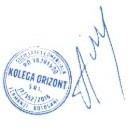 CONTRACT DE TRANSPORT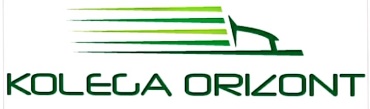 Nr. ______ din _________Cap. I PARTILE CONTRACTANTESC KOLEGA ORIZONT SRL, cu sediul social in FLAMANZI, str.  Lanului ,nr.10, jud.: BOTOSANI, tel :0743577577, inregistrata la Registrul Comertului sub nr. J07/352/2016, avand CUI RO 36381500, cod IBAN nr:RO23BTRLRONCRT0499948301, deschis la Banca Transilvania, reprezentata legal prin Adochitei Dan, in calitate de Administrator, denumita in cele ce urmeaza,PRESTATORsiSC__________SRL/SA, cu sediul social in____________, str._________________, nr.________, bl. ________, ap.____, sector________, jud. _____________, telefon ______________________, Fax ______________, inregistrata la Registrul Comertului sub nr. _________________, avand CUI___________, cod IBAN nr_______________________ deschis la Banca ________________, reprezentata legal prin __________________, in calitate de________, denumita in cele ce urmeaza,BENEFICIARau convenit incheierea prezentului contract de transport, in urmatoarele conditii:Cap. II OBIECTUL CONTRACTULUIArt. 1. Obiectul contractului il constituie prestarea de servicii de transport marfa, de catre PRESTATOR pentru BENEFICIAR, in conditiile mentionate in prezentul contract.Cap. III DURATA CONTRACTULUIArt. 2. Prezentul contract se incheie pe o perioada nedeterminata  si intra in vigoare la data semnarii acestuia de catre ambele parti.,poate fi reziliat de comun accord,la cererea unei dintre parti.Cap. IV OBLIGATIILE PRESTATORULUIArt. 3. Prestatorul ca si casa de expeditii are dreptul sa  isi aleaga liber subexecutantii transportului si se obliga sa:a) sa asigure mijlocul de transport adecvat, a carui capacitate este suficienta si in stare corespunzatoare, la data si ora fixata, conform comenzilor ferme ale Beneficiarului si in conditiile stabilite de comun acord . Daca autovehiculul nu corespunde cerintelor expeditorului, prezentand defectiuni tehnice, nu este propriu naturii marfii sau nu are dotarile necesare acesta este în drept sa ceara înlocuirea cu un altul corespunzator.b) sa ia in primire marfa;c) sa intocmeasca dupa primirea marfii, documentele de transport.d) Prestatorul are obligatia sa verifice exactitatea documentelor puse la dispozitie de catre expeditor precum si integritatea lor. Nu va pleca de la locul incarcarii fara toate documentele ce trebuie sa insoteasca transportul in vederea vamuirii marfii fara probleme.e) Sa supravegheze incarcarea si descarcarea mijlocului de transport atat la locul de incarcare al beneficiarului cat si la locul de descarcare. Drepturile si obligatiile prestatorului in privinta incarcarii si descarcarii marfurilor sunt conforme cu reglementarile acordului CMR, ale acordului TIR precum si cu celelalte reglementari ale legislatiei de transport internationale si nationale.f) Prestatorul se obliga sa indeplineasca oricand conditiile legale internationale (CMR, TIR, AETR, ADR, etc) pentru executarea comenzilor primite de la Beneficiar. Totodata, prestatorul se obliga sa procure toate permisele si autorizatiile necesare pentru transport, corespunzator legislatiei nationale si a celei internationale a statelor pe teritoriul carora se efectueaza transporturile.g) Sa suporte contravaloarea eventualelor lipsuri sau pierderi inregistrate, produse din culpa sa.Cap.V OBLIGATIILE BENEFICIARULUIArt. 4. Beneficiarul se obliga:a) Sa indrume si sa furnizeze toate informatiile necesare pentru efectuarea transporturilor in timp si pe ruta stabilita;b) Sa incredinteze prestatorului toate documentele necesare pentru transportul de marfuri;c) Sa confirme in documentele de transport efectuarea transportului, receptionarea si integritatea marfurilor sau orice alta observatie privind starea acestora;d) Beneficiarul va asigura efectuarea platii formalitatilor vamale atat la export cat si la import;e) Sa incarce si sa descarce marfa in si din mijloacele de transport;f) Sa plateasca contravaloarea serviciilor de transport efectuate in baza prezentului contract;g) Sa plateasca taxa de stationare pentru depasirea timpului de stationare acordat.Cap.VI PRETUL TRANSPORTULUIArt. 5. Pretul pe cursa se va negocia inainte de executarea fiecarui transport in functie de distanta parcursa si de cantitatea incarcata si va fi mentionat in comanda de transport.Pentru depasirea timpului de stationare acordat se va percepe o taxa de stationare de 100 euro/zi.Cap.VII MODALITATEA SI TERMENUL DE PLATAArt. 6. Plata de catre Beneficiar se va face in termen de 1 zile de la data primirii de la Prestator a facturilor insotite de CMR-ul confirmat fara reserve,dar termenul poate fi negociat la fiecare transport si va fi mentionat in comanda de transport.Art. 7. In cazul in care beneficiarul nu respecta termenul de plata, va suporta penalitati de 1% pe fiecare zi de intarziere calculate la suma datorata.Cap. VIII RASPUNDEREA CONTRACTUALAArt. 8. Raspunderea beneficiarului în contractul de transporta) Beneficiarul va raspunde pentru plata la termen a contravaloarei transportului, orice intarziere ducând la plata de penalitati.b) Raspunderea beneficiarului mai poate interveni si in caz de deteriorare a autovehiculului cu ocazia încarcarii sau pentru ambalarea necorespunzatoare si nefixarea marfii, cât si pentru exactitatea mentiunilor din scrisoarea de transport.c) Beneficiarul isi asuma responsabilitatea pentru orice consecinte nefavorabile rezultate ca urmare a unor date incorecte sau incomplete privind comanda de transport cat si documentele insotitoare ale marfii.Art. 9. Raspunderea prestatoruluia) In cazul avarierii marfii in timpul transportului si din culpa prestatorului, despagubirea la care va fi obligat consta in suma corespunzatoare deprecierii marfii, fara alte daune.b) Daca marfa a ajuns la destinatie cu deprecieri calitative, datorita depasirii termenului de executare a transportului, carausul va fi obligat la plata despagubirilor corespunzatoare. Carausul va fi exonerat de raspundere daca va putea dovedi ca pierderea sau avaria marfurilor au fost cauzate din motive de forta majora, lipsa sau defectuozitatea ambalajului, natura marfii, incarcarea-descarcarea defectuoasa executate de expeditor (destinatar), faptul insotitorului marfii etc.Art. 10. Exonerarea de raspunderePartile sunt exonerate de raspundere pentru cazurile de forta majora, dovedite cu acte legale. Prin forta majora se întelege: fenomene naturale care împiedica derularea în conditii de siguranta a transportului; reglementari ale autoritatilor locale de tranzit; actiuni militare; diversiuni, asediu; actiuni organizate ale muncitorilor si functionarilor.Cap.VIII. LITIGIIArt. 11. Neintelegere dintre partile contractante in legatura cu clauzele si executarea prezentul contract se vor solutiona pe cale amiabila, daca acest lucru nu este posibil va fi sesizata instanta judecatoreasca competenta.Cap.IX NOTIFICARILE INTRE PARTIArt. 12. Partile contractante convin ca orice notificare adresata de una dintre acestea celeilalte este valabil indeplinita daca va fi transmisa la sediul mentionat in prezentul contract.Art. 13. In cazul in care notificarea se face pe cale postala, ea va fi transmisa, prin scrisoare recomandata, cu confirmare de primire si se considera primita la destinatar la data mentionata pe confirmare de catre oficiul postal primitor.Art. 14. Daca notificarea se trimite prin fax ea se considera primita in prima zi lucratoare dupa cea in care a fost expediata.Art. 15. Notificarile verbale nu se iau in considerare de nici una dintre parti, daca nu sunt confirmate, prin intermediul uneia dintre modalitatile prevazute la punctele precedente.Cap.X CLAUZE FINALEArt. 16 Orice modificare sau completare a prezentului contract se va face in baza unui act aditional care va exprima acordul expres al ambelor parti.Art. 17. Rezilierea prezentului contract se va putea produce cu acordul scris al ambelor parti sau în mod unilateral, în caz de neplata în termenul prevazut sau prin vointa exprimata in scris de una din parti cu minim 30 de zile inainte de termenul de expirare al contractului, dar nu inainte de achitarea la zi a tuturor obligatiilor rezultate din executarea serviciilor de transport. Art.18.Prezentul contract stabileste termenii de colaborare intre prestator si beneficiar si este valabil in conditiile in care beneficiarul comanda un transport printr o comanda ferma de transport,in care vor fi mentionate ADRESELE de incarcare si descarcare,greutatea marfii,volum,tipul de camion necesar,pretul transportului si va fi confimat de prestator.Prezentul contract de transport s-a incheiat in 2 (doua) exemplare originale, cate unul pentru fiecare parte contractanta.Data: _________________PRESTATOR                                                                                                                   BENEFICIAR